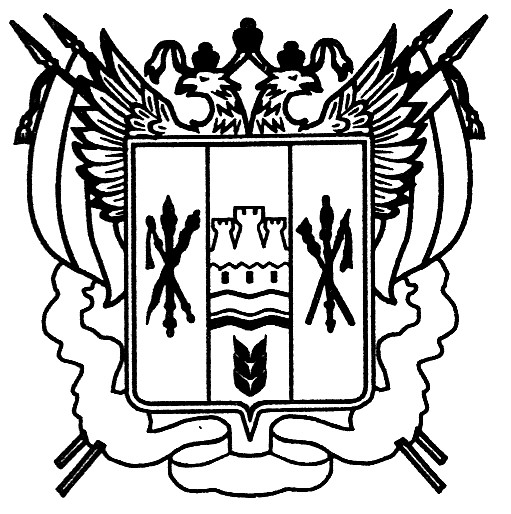 Российская ФедерацияРостовская областьЗаветинский районмуниципальное образование «Заветинское сельское поселение»Администрация Заветинского сельского поселенияРаспоряжение№ 15 14.04.2022г.                                                                                                с. ЗаветноеОб окончании отопительного периода 2021-2022 г.  В соответствии с Федеральным законом от 06.10.2003 № 131-ФЗ «Об общих принципах организации местного самоуправления в Российской Федерации», Уставом муниципального образования «Заветинское сельское поселение», Правилами подготовки и проведения отопительного периода в Ростовской области, утвержденными постановлением Главы Администрации Ростовской области от 04.07.2000 № 225 «О подготовке объектов жилищного фонда, объектов инженерной и социальной инфраструктуры городов и районов Ростовской области к эксплуатации в осенне-зимний период 2000-2001 годов»: 1.Завершить отопительный период для здания Администрации Заветинского сельского поселения с 15 апреля 2022 года.2. Контроль за выполнением распоряжения оставляю за собой. Глава АдминистрацииЗаветинского сельского поселения                                       С.И.Бондаренко Постановление вноситстарший инспектор по вопросам благоустройства